As part of our commitment to learning together about the history of Indigenous-Settler relations on this land, particularly where the Christian Church has been involved in perpetuating injustice, we are beginning each service with words that remind us that the land in and around Vancouver was taken over, sold, and settled without the consent of the Coast Salish peoples who have always lived here and have historic title to it.THIS WEEK’S EVENTSUPCOMING EVENTSCHURCH NEWSPray for:- Muriel Mortimer, with declining health.- Richard Johns’ father, suffering from anxiety and health problems, as well as Richard’s mother, as she cares for her husband.- Francis Tam, on the waitlist for ankle replacement surgery.- April Kennedy recovering from eye surgery on April 6th.Staff Away:- Mark and Erin will be away April 17-23Pick up your copy of Plough, a quarterly Bruderhof publication in the classroom hallway or in the foyer of the sanctuary.ESG Spring Show Performance – This Changes Everything – The Eastside Story Guild spring show is almost upon us! The show runs April 29 - 30th. (Saturday, April 29th at 2:00 pm and Sunday, April 30th at 10:30 am and 4:30 pm). First come, first seated. On April 23rd, following the PM service, lead by Loren Balisky and Larisse Campbell, we will require help setting up and moving the piano by any able-bodied volunteers who could help stay to set up. Following the Sunday evening performance on April 30th, we will also require any able-bodied volunteers to help stay afterward and set the sanctuary back to its normal set-up, including moving the piano.For any more information on ESG, on the show, or on how you can help, please reach out to Larisse Campbell (larisse@gcbchurch.ca)Protection Plan Training for Youth Volunteers – Youth who volunteer with kids during GCBC programs (i.e. toddler room, ESG, Godly Play) are encouraged to attend Protection Plan training on Friday May 6th, 6-7:30pm (right after ESG and before youth group). Melanie is open to suggestions as to what kind of snacks you'd prefer during this session…. Email melanie@gcbchurch.ca with any questions (or snack preferences).COMMUNITY BULLETIN BOARDDid You Know?  SuperValu Receipts can be traded in for vouchers?!   Drop your SuperValu receipt in the box marked for GCBC at the end of the check-out, and these receipts will be totaled up and traded in for vouchers that we can then offer to those in our community who are in need.  Every little bit counts, so drop off those receipts!Interested in the preservation of old photographs?  There is an old photo of a church picnic from long ago in the office.  It would be lovely to preserve it, perhaps frame and display it as well.  If you have the know-how, time and resources to take on such a task contact Kim at admin@gcbchurch.ca."Life on the Margins" Weekend Workshop - On Friday May 12th (6:30-9:30 PM) and Saturday May 13th (10 AM – 5 PM), Jacob's Well, a para-church community in the Downtown Eastside, is offering a workshop where we explore God’s heart for people living on the margins of society.  We will wrestle with hard questions and draw out truths from both Old and New Testaments on justice, the gospel, and friendship across socioeconomic barriers, as well as sharing our experiences from life in the Downtown Eastside of Vancouver.  We hope that this workshop will spark your imagination as you live out God’s call to love people pushed to the margins of your own neighbourhood, school, church, or workplace.  E-mail workshop@jacobswell.ca to register or call 604.681.4898. The workshop costs $20 in advance, or $25 at the door.  Saturday lunch is included.  For more information on us, please check out our website:  www.jacobswell.ca.Small group of Grandviewites headed to the Inhabit Conference in Seattle on April 28-29 with room for one more in the car! Leaving evening of Thursday April 27 and returning Sunday April 30. Or if you're heading there with others, let's connect. Email celinechuang@live.ca.Need a bike trailer? If anyone is interested in a single MEC bike trailer we would be happy to pass ours on to you! It's in pretty decent condition—we got it second hand and have only used it a handful of times. Contact Erin Peters at erinlynnpeters@hotmail.com or 604-352-4981.HOUSINGRegent student and family looking for place to live from September 2017 to April 2018. Paul Loewen, his wife Jeanette, and their three young boys are looking for a basement suite, duplex, or small home to rent during that season. They are all easygoing and the boys are energetic and fun. Feel free to send them an email if you have a place available. They can be contacted at pjloewen@gmail.com. Housing needed for May 1st for a fun, friendly family from Journey Home Community (single mom with 3 kids between 16 and 10 years old). Looking for b a 2-3 bedroom unit. As refugees, they will be on a tight budget and are looking to pay rent as close to welfare rate as possible ($700/month). Please contact Trudy Smith (778-712-0395; trudy@journeyhomecommunity.ca) with any leads.Grandview Calvary Baptist Church1803 E. 1st Ave, Vancouver, BC V5N 1B2 admin@gcbchurch.ca    www.gcbchurch.caTel. 604-255-1411GCBC Office Hours:  10am-2pm, Tues – ThursNot t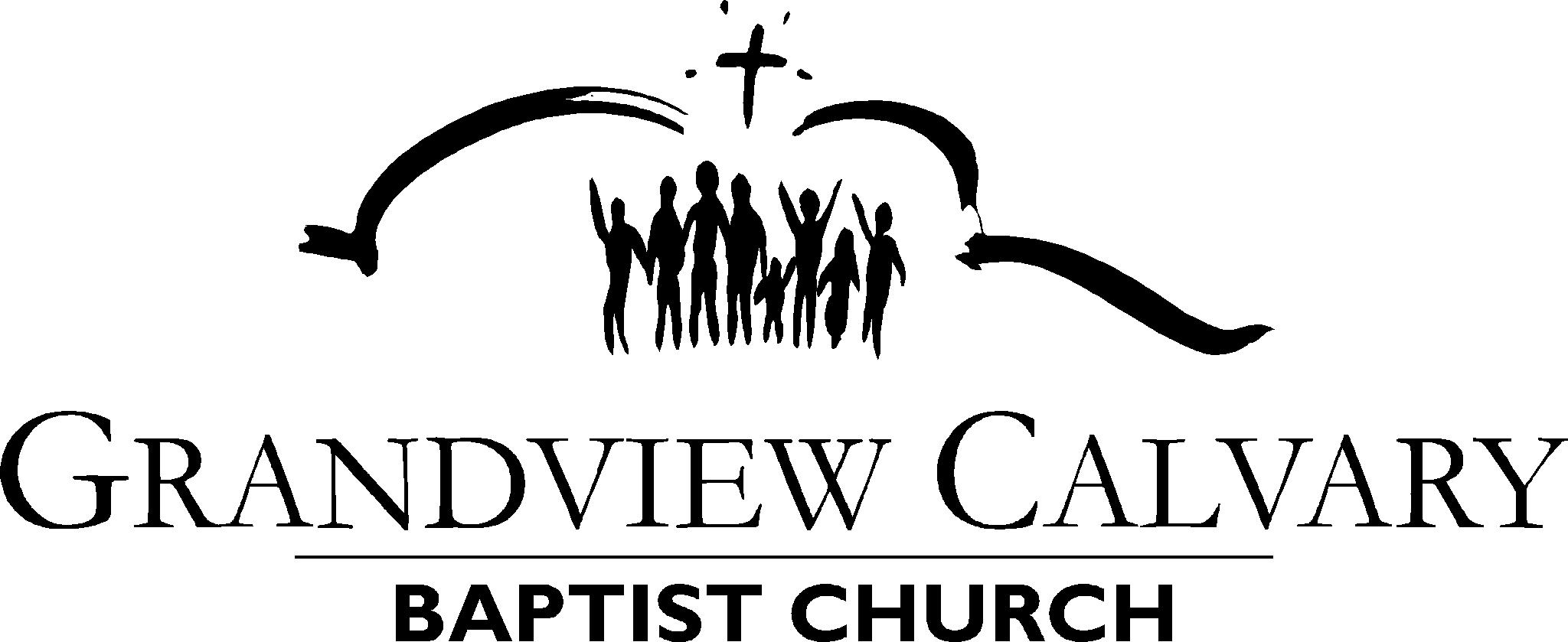 Easter Sermon Series:“The Path to Christ-like Character”Today:Joy Banks2 Corinthians 3:7-18 Not tEaster Sermon Series:“The Path to Christ-like Character”Today:Joy Banks2 Corinthians 3:7-18 Sunday, April 23, 2017 Season of EasterWe welcome youIn the name of Jesus Christ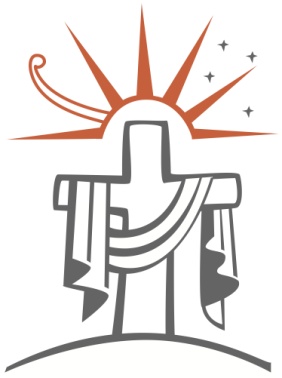 Sunday, April 23, 2017 Season of EasterWe welcome youIn the name of Jesus ChristSURROUNDING OUR SERVICES TODAY:SURROUNDING OUR SERVICES TODAY:LOOKING AHEAD TO NEXT SUNDAY: ESG presents This Changes EverythingLOOKING AHEAD TO NEXT SUNDAY: ESG presents This Changes EverythingMonday 7-9pmWeds 6:30amWeds 9:30-1pmWeds 9:30-12pmThursday, 5pmThursday, 8pmStreams Of Justice – meeting in Room 8Morning Prayers at Stillpointe. 1575 Salsbury Drive, ground level red door.MOMS - Mothers Offering Mentorship & Support.CLEAN Break Laundry Program at Washing Wells. Contact christina_chiu@hotmail.com for more info.Crossroads Community Meal  All are welcome!Doors open at 5pm. Seating to Dine at 6:30pm.For more info email:  crossroads@gcbchurch.ca Taize at Stillpointe, 1575 Salsbury Dr, ground level red doorTuesdays during Easter season, 5-7pmApril 29 &30May 17May 25-27Emmaus Lessons: GCBC Catechesis  - For youth grades 6 through 12, an intentional time of exploring what it means to follow Christ in the world. May 2, 9, 16, 23, 30, June 6. Plus Friday June 2 at 7pm.ESG presentation – This Changes EverythingMember’s Business Meeting – aka “Family Meeting”!Canadian Baptists of Western Canada Assembly in Banff – We need delegates to attend. Talk to Tim D. if interested.For the ‘Fine Print’ on our Worship Services, and for Helpful Info on Church Life, take a blue card from the sanctuary pew pockets.Bulletin Posting:  To post news or announcements, please have submissions to Kim Woody by Thurs noon: admin@gcbchurch.caBuilding Use:  To minimize building-use conflicts, ensure to contact Kim for booking church space for church-related or private use.GCBC Email List: To subscribe to the GCBC email list for periodic communication updates, go to “contact us” at gcbchurch.ca.